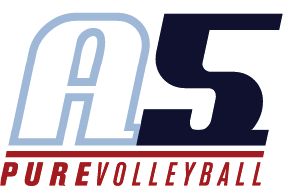 Coaching ExperienceCoached youth camps for Alpharetta VolleyballCoached the volleyball team of Saint Brigid Catholic Church Volleyball ExperiencePlayed two seasons at A5 (12s-13s)	-setter and liberoPlayed two seasons at Intensity Volleyball Club (14-1s and 15-1s)	-libero Played one season at Atlanta Extreme Beach (currently playing there)Played on the freshman team for Alpharetta High School in 2016	-won area tournament 	-received MVP awardPlayed on the JV team for Alpharetta High School in 2017	-won 2017 GA challenge 	-won area tournament EducationCurrently a junior at Alpharetta High School 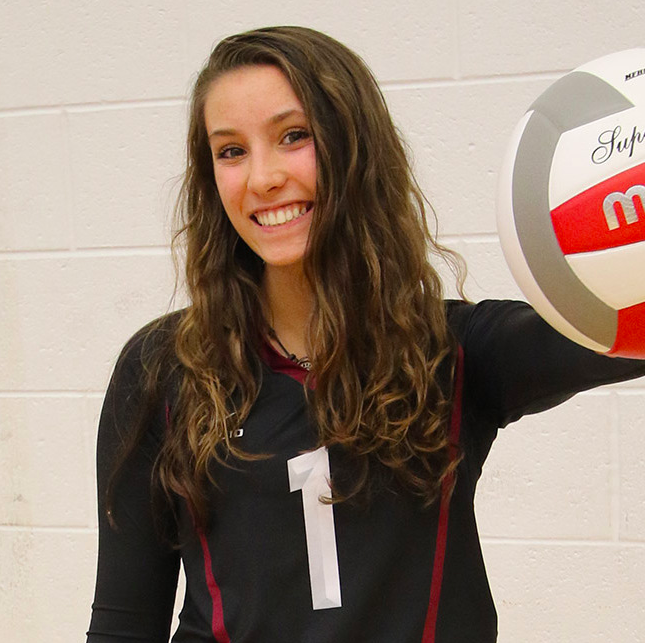 